ПРОЕКТУТВЕРЖДЕНОПостановлением Главыгородского округа Лобняот ___ ___ ______ № _____ПОРЯДОК ДЕМОНТАЖА СРЕДСТВ РАЗМЕЩЕНИЯ ИНФОРМАЦИИНА ТЕРРИТОРИИ ГОРОДСКОГО ОКРУГА ЛОБНЯ1.	Порядок демонтажа средств размещения информации (далее - Порядок) на территории городского округа Лобня (далее – г.о. Лобня) регламентирует деятельность администрации г.о. Лобня по осуществлению мероприятий, связанных с демонтажем средств размещения информации, установленных на территории г.о. Лобня без согласования на их установку органом местного самоуправления (далее - без согласования) или с законченным сроком действия согласований на их установку.1.1	В настоящем Порядке используются следующие понятия:	- Информационные материалы - это средства распространения информации, не содержащие сведений рекламного характера либо содержащие сведения, доведение которых до потребителя является обязательным в соответствии с федеральными законами и законодательством Российской Федерации;	- Средства размещения информации (далее – СРИ) - это вид информационных материалов, представляющий собой самостоятельную, отделимую от других объектов конструкцию, выполняющих функцию информирования населения г.о. Лобня;	- Демонтаж - комплекс организационно- технических мероприятий, связанных с освобождением места установки от СРИ;	- Пункт временного хранения - территория, в границах которой осуществляется хранение демонтированного СРИ;2.	Настоящий Порядок разработан в соответствии с:-	Гражданским кодексом Российской Федерации;-	Федеральным законом от 06.10.2003 N 131-ФЗ "Об общих принципах организации местного самоуправления в Российской Федерации";-	Законом Московской области от 30.12.2014 N 191/2014-ОЗ "О регулировании дополнительных вопросов в сфере благоустройства в Московской области".3.	Установка СРИ без согласования с администрацией г.о. Лобня не допускается. В случае установки СРИ без согласования или окончания срока действия согласования на его установку, оно подлежит демонтажу на основании предписания администрации г.о. Лобня (далее - предписание).4.	Соблюдение требований, установленных настоящим Порядком, обязательно для всех юридических и физических лиц (самозанятых), индивидуальных предпринимателей и должностных лиц при размещении СРИ на территории г.о. Лобня.5.	Требования к СРИ, а также визуализация их типов и видов, допустимых к установке на территории г.о. Лобня, определяются требованиями Приложения 6 Административного регламента по предоставлению муниципальной услуги «Согласование установки средства размещения информации на территории городского округа Лобня Московской области», утвержденного постановлением Главы г.о. Лобня от 27.12.2021 № 1571 (далее – Приложение 6 Регламента);5.1	Размещение СРИ в пределах фасадов зданий, строений, сооружений, земельных участков осуществляется с учетом соответствия фактического расположения, габаритов, типов и видов СРИ, согласованных Администрацией г.о. Лобня;5.2	Требования к содержанию СРИ:	- СРИ должны содержаться в технически исправном состоянии, быть очищенными от грязи и иного мусора.	- не допускается наличие на СРИ механических повреждений, а также нарушение целостности конструкций.	- металлические элементы конструкций должны быть очищены от ржавчины и окрашены.	- размещение на СРИ объявлений, посторонних надписей, изображений и других сообщений запрещено.	- СРИ должны соответствовать требованиям санитарно-гигиенических, экологических, противопожарных норм и безопасности для жизни и здоровья людей.6	Владелец СРИ несет ответственность за соблюдение правил безопасности при монтаже и эксплуатации СРИ в соответствии с законодательством Российской Федерации, отвечает за сохранность и внешний вид объекта как в целом, так и отдельных его частей.7.	СРИ, выявленые без согласования или с законченным сроком действия согласований на их установку осуществляется специалистами отдела рекламы управления СМИ и рекламы администрации г.о. Лобня (далее – отдел рекламы) путем мониторинга территории г.о. Лобня с использованием средств фотофиксации.8.	По фактам установки СРИ без согласования или с законченным сроком согласования на его установку специалисты отдела рекламы составляют и направляют собственнику либо иному законному владельцу СРИ либо владельцу недвижимого имущества, к которому присоединено СРИ, в случае если владелец СРИ неизвестен, предписание о демонтаже СРИ.	Бланк предписаний приведен в приложении N 1 к настоящему Порядку. 9.	Собственник либо иной законный владелец СРИ установленного без согласования или с законченным сроком действия согласования на его установку, обязан за свой счет или своими силами устранить нарушение:	- в течении 1 рабочего дня со дня выдачи предписания осуществить демонтаж СРИ в виде: баннерных растяжек, выносных конструкций (штендеров, меню и т.д.), информационных досок, табличек, плакатов.	- в течение 7 рабочих дней со дня выдачи предписания осуществить демонтаж СРИ в виде: объемных и отдельно стоящих букв и знаков без подложки, объемных и отдельно стоящих букв и знаков на плоской подложке, световых коробов – «лайтбоксов», плоских конструкций, консольных конструкций, электронных табло (бегущих строк), съемных (стяговых) конструкций, штандартов, витринных конструкций, маркиз, информационных блоков.	- в течении 7 рабочих дней со дня выдачи предписания осуществить удаление информации, нанесенной методом покраски, наклейки или иными способами на поверхности зданий, строений, сооружений, ограждений и восстановить указанные поверхности до первоначального вида (состояния), а также удаление от окраски и декоративной пленки светопрозрачных элементов зданий, помещений, нестационарных торговых объектов (витрин, дверей, окон).	- в течение 30 календарных дней со дня выдачи предписания осуществить демонтаж СРИ в виде: отдельно стоящих флагштоков и стел.10. Демонтаж производится в соответствии с требованиями действующего законодательства с привлечением подрядной организации в присутствии уполномоченного представителя Управления СМИ и рекламы.Выбор подрядной организации на оказание услуг по демонтажу, транспортировке и хранению демонтированных СРИ осуществляется в соответствии с требованиями действующего законодательства.11.	Подрядная организация на основании Заказа-наряда администрации г.о. Лобня производит принудительный демонтаж. Демонтаж осуществляется путем разборки на составные части с сохранением в случае наличия технической возможности их целостности. В случае невозможности разборки СРИ в силу конструктивных особенностей или износа (коррозии) мест крепления (соединения) составных частей производится резка СРИ.Бланк Заказ-наряда приведен в приложении N 2 к настоящему Порядку.12.	В случае повреждения СРИ в процессе ее демонтажа, транспортировки и хранения все вопросы возмещения убытков решаются между собственником СРИ и подрядной организацией в судебном порядке.13. При демонтаже СРИ и его перемещении на место временного хранения составляется акт о демонтаже СРИ между администрацией г.о. Лобня и подрядной организацией.Бланк акта о демонтаже СРИ приведен в приложении N 3 к настоящему Порядку.14.	Отсутствие владельца при демонтаже не согласованного СРИ либо его полномочного представителя, собственника или иного законного владельца недвижимого имущества, к которому присоединено СРИ, не является препятствием для осуществления работ по демонтажу.15. После демонтажа подрядная организация принимает СРИ на ответственное хранение и несет ответственность за утрату, недостачу или повреждение СРИ, принятых на хранение, на основании заключенного между сторонами муниципального контракта и акта приема-передачи СРИ.16.	Демонтированные СРИ находятся на ответственном хранении у подрядной организации в течение 30 календарных дней со дня демонтажа.17.	Компенсация понесенных из бюджета г.о. Лобня затрат на производство работ по демонтажу СРИ, установленного без согласования или с законченным сроком действия согласования на его установку осуществляется владельцем демонтированного СРИ по требованию администрации г.о. Лобня путем перечисления денежных средств в бюджет г.о. Лобня.	Бланк требования приведен в приложении N 4 к настоящему Порядку.18.	Лицо, допустившее нарушение, вправе обратиться за возвратом СРИ в течение 20 рабочих дней со дня демонтажа в администрацию г.о. Лобня. Возврат СРИ осуществляется в течение 10 рабочих дней со дня представления заявления в администрацию г.о. Лобня.19.	Для получения конструкции ее владелец представляет в администрацию г.о. Лобня заявление, к которому прилагаются следующие документы:	- свидетельство о регистрации, выписка из приказа о назначении на должность - для юридических лиц; копия документа, удостоверяющего личность, свидетельство о регистрации - для индивидуального предпринимателя; копия документа, удостоверяющего личность, справка с портала ФНС - для физических лиц, зарегистрированных в качестве налогоплательщиков налога на профессиональный доход (самозанятых);	- доверенность, удостоверяющая полномочия представителя, документ, удостоверяющий личность представителя;	- документы, подтверждающие право собственности или иное вещное право надемонтированное СРИ (договор купли-продажи, дарения, аренды и прочие);	- документ, подтверждающий возмещение расходов, понесенных в связи с демонтажем, транспортировкой и хранением конструкции, а также расходов на восстановление внешних поверхностей объекта, на котором была размещена демонтированное СРИ.	Бланк заявления о возврате СРИ приведен в приложении N 5 к настоящему Порядку.20.	Демонтированное СРИ подлежат возврату её владельцу после произведенной им оплаты затрат, связанных с демонтажем, транспортировкой и хранением.	В случае полного или частичного отказа в удовлетворении требования Администрация г.о. Лобня оставляет за собой право возмещения понесенных расходов в судебном порядке.	Бланк Уведомления о возврате, демонтированного СРИ приведен в приложении N 6 к настоящему Порядку.21.	Невостребованные после установленного срока СРИ подлежат уничтожению.Приложение 1АДМИНИСТРАЦИЯГОРОДСКОГО OКPУГА ЛОБНЯМОСКОВСКОЙ ОБЛАСТИ141730, г. Лобня, ул. Ленина, 21	Тел./факс: (495) 577 14 02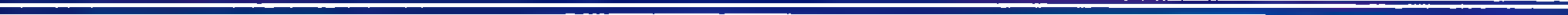 ___________________________________________(наименование юридического лица, ИП, физического лица)ИНН___________________________________ПРЕДПИСАНИЕ_________20____г.									№______Отделом рекламы администрации городского округа Лобня по результатам проведённого мониторинга установлено, что на _______________________________расположенного по адресу: г. Лобня, ________________________________________в нарушение _____________________________________________________________(нормативные документы)________________________________________________________________________установлено средство размещения информации (далее – СРИ) без согласования на его установку органом местного самоуправления (далее - без согласования) или с законченным сроком действия согласования № __ от __ __ __ на его установку в виде:________________________________________________________________________(тип, вид СРИ, наименование (текст))С учетом изложенного обязываю Вас:1. В __________ срок до __ ___ ____ за свой счёт или своими силами осуществить добровольный демонтаж конструкции.2. Представить в отдел рекламы (141730, Московская обл., г. Лобня, ул. ______, д. __, тел ___________, эл. адрес: _____________) письменные доказательства исполнения пункта 1 настоящего предписания.В случае неисполнения требований, установленных настоящим предписанием, СРИ будет демонтировано без дополнительного уведомления за счёт средств местного бюджета с последующим взысканием понесенных расходов с ________________________________________________________________________Лицо, установившее СРИ без согласования с органом местного самоуправления, может быть привлечено Главным управлением содержания территории Московской области к административной ответственности по Закону Московской области от 04.05.2016 N 37/2016-ОЗ "КоАП об административных правонарушениях Московской области".Приложение к предписанию на демонтаж средства размещения информации № ___ от ___ ___ 20___г.ФотофиксацияАдрес размещения: ______________________________________________________Приложение 2Заказ-наряд №___на демонтаж средств размещения информации (СРИ)и очистку от рекламного мусора на территории г.о. ЛобняЛобня											___ ___ 20__	В соответствии с муниципальным контрактом № ____ от «__» ________ 20__ г. (далее – Контракт) Заказчик поручает Исполнителю выполнить работы по демонтажу следующих СРИ:Итого	Произвести работы по очистке фасадов зданий, сооружений, ограждений, деревьев (не менее ____ объектов) от рекламного мусора (листовок, табличек, плакатов) на городских улицах по следующим маршрутам:1. _________________2. _________________3. _________________	Срок выполнения работ по-настоящему Заказ-наряду составляет _____ дня с момента получения Заказ-наряда № ___.	На электронный адрес ________________ e-mail: ________________ направлен файл Заказ-наряда № __ в формате Word для подготовки исполнительной документации в срок.Приложение 3АКТ _____о демонтаже средств размещения информации (СРИ)Лобня											__ __ 20___ИтогоНастоящим актом подтверждаем, что средства размещения информации (СРИ) демонтированы "___" ________ 20___ г. на основании Заказ-наряда №  ____  от __ ____ 20___ на демонтаж СРИ по муниципальному контракту №_____от «___» __________2022г. Место хранения СРИ адрес: ____________________________________________Работы по благоустройству места демонтажа выполнены в полном объеме. Приложение 4АДМИНИСТРАЦИЯГОРОДСКОГО OКPУГА ЛОБНЯМОСКОВСКОЙ ОБЛАСТИ141730, г. Лобня, ул. Ленина, 21	Тел./факс: (495) 577 14 02от	№  	_________________________________________(наименование юридического лица, ИП, физического лица)ИНН________________________________ТРЕБОВАНИЕ о возмещении расходов,понесенных в связи с демонтажем (транспортировкой, хранением)средства размещения информации (далее –СРИ)	В следствии неисполнения требований Предписания на добровольный демонтаж СРИ № ____ от ______ Администрацией городского округа Лобня ________________ 20__ был произведен принудительный демонтажа СРИ в количестве ___ шт., принадлежащего ________________________________________В виде:__________________________________________________________________Размещенного по адресу:___________________________________________________	В результате демонтажа СРИ Администрацией г.о. Лобня были понесены расходы в размере ____ (_____________) рублей, согласно ведомости единичных расценок по муниципальному контракту № _______ от ___ ___ ____	На основании вышеизложенного, администрация г.о. Лобня требует в срок до _______________ возместить ______________________________________________расходы на демонтаж (транспортировку, хранение) СРИ в размере _____________ (_____________) рублей путём перечисления средств на реквизиты администрации г.о. Лобня (см. приложение).	В случае полного или частичного отказа в удовлетворении настоящего требования Администрация г.о. Лобня оставляет за собой право возмещения понесенных расходов в судебном порядке. Заместитель Главы Администрации г.о. Лобня				_________________Реквизиты для оплаты за демонтаж средств размещения информации(предоставляются на дату обращения от собственника СРИ)Информация о возврате средств размещения информации	Лицо, допустившее нарушение, вправе обратиться в администрацию г.о. Лобня за возвратом демонтированного средства размещения информации в течение 20 рабочих дней со дня демонтажа.	Возврат СРИ осуществляется в течение 10 рабочих дней со дня представления заявления в администрацию г.о. Лобня.	Для получения конструкции ее владелец представляет в администрацию г.о. Лобня заявление, к которому прилагаются следующие документы:	- свидетельство о регистрации, выписка из приказа о назначении на должность - для юридических лиц; копия документа, удостоверяющего личность, свидетельство о регистрации - для индивидуального предпринимателя; копия документа, удостоверяющего личность, справка с портала ФНС - для физических лиц, зарегистрированных в качестве налогоплательщиков налога на профессиональный доход (самозанятых);	- доверенность, удостоверяющая полномочия представителя, документ, удостоверяющий личность представителя;	- документы, подтверждающие право собственности или иное вещное право на демонтированное СРИ (договор купли-продажи, дарения, аренды и прочие), а в случае его отсутствия – копия договора аренды (субаренды) для арендатора (субарендатора) или правоустанавливающие документы на объект недвижимости для его собственника.	- документ, подтверждающий возмещение расходов, понесенных в связи с демонтажем, транспортировкой и хранением конструкции, а также расходов на восстановление внешних поверхностей объекта, на котором было размещено демонтированное СРИ.Приложение 5Главе городского округа ЛобняБаришевскому Е.В.ЗАЯВЛЕНИЕна возврат демонтированногосредства размещения информации (СРИ)_______________________________________________________________________(наименование организации)прошу вернуть средство размещения информации (СРИ), демонтированное___ ___ 20____ по адресу: __________________________________________________в виде ___________________________________________________________________Текстом _________________________________________________________________Возвращаемое средство размещения информации принадлежит__________________________________________________________________________________________(наименование организации, ИП)	К заявлению прилагаю:1. ______________________________________________________________________2. ______________________________________________________________________3. ______________________________________________________________________4. _________________________________________________________________________________________		_________________	(подпись)			(расшифровка)_______ ________ 20_____ г.Приложение 6АДМИНИСТРАЦИЯГОРОДСКОГО OКPУГА ЛОБНЯМОСКОВСКОЙ ОБЛАСТИ141730, г. Лобня, ул. Ленина, 21	Тел./факс: (495) 577 14 02от	№  	___________________________________(представитель площадки временного хранения)Уведомление о возврате средства размещения информации,демонтированного за счет средств бюджета городского округа Лобня __.__.20__												№___	На основании письменного заявления собственника средства размещения информации от _______ N ____, передать с временного храненияСобственнику				____________________				______(указать владельца конструкции)В виде__________________________________________________________________(указать тип и вид СРИ, текст)________________________________________________________________________ (указать адрес места хранения демонтированного СРИ)ранее установленного по адресу: ____________________________________________					(указать адрес установки СРИ)Фотофиксация конструкции				________________________________________			(Управление СМИ и рекламы, должность)			подпись		(ФИО)Предписание получил и ознакомилсяЗаместитель Главы Администрациигородского округа ЛобняНачальник отдела рекламыГлавный эксперт отдела рекламы№ п.п.Адрес места нахождения СРИВид СРИФото незаконного СРИСведения о владельце СРИПредписание № _ от __ __ 20__Стоимость за ед. изм., руб.Исполнитель:Заказчик:______________ /______________/М.П._______________ /______________/М.П.№ п.пАдрес местонахождения СРИВид СРИФото СРИ до демонтажаФото места демонтажа СРИ после выполнения работСтоимость, руб. Исполнитель:Заказчик:Заказчик:______________ /______________/М.П.______________ /______________/М.П._______________ /______________/М.П.№ п/пНаименование работ и затратЕдиница измеренияСтоимость за ед. изм., руб.Всего демонтировано СРИ, шт.Итого, руб.